     ΕΛΛΗΝΙΚΗ ΔΗΜΟΚΡΑΤΙΑ 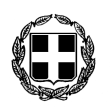       ΝΟΜΟΣ ΔΩΔΕΚΑΝΗΣΟΥ                 ΔΗΜΟΣ ΚΩΑπόσπασμα από το 2ο πρακτικό της από 11-02-2014   συνεδρίασηςτης Οικονομικής Επιτροπής του Δήμου Κω.ΠΕΡΙΛΗΨΗ«Συμψηφισμός οφειλών προς Δ.Ο.Υ. Κω με απαιτήσεις Δήμου από τα ενοίκια στέγασης κτιρίου Δ.Ο.Υ. Κω»              Σήμερα στις  11 Φεβρουαρίου 2014, ημέρα Τρίτη & ώρα 13:00, η Οικονομική Επιτροπή του Δήμου Κω, συνήλθε σε δημόσια συνεδρίαση στο Δημοτικό Κατάστημα, ύστερα από την υπ’ αριθμ. πρωτ. 4265/07-02-2014 πρόσκληση, που εκδόθηκε από τον Πρόεδρο, και γνωστοποιήθηκε  στα μέλη της αυθημερόν  σύμφωνα με τις διατάξεις των άρθρων 72, 74 και 75 του Ν. 3852/2010 (ΦΕΚ 87 / Α΄ /07-06-2010) – «Νέα Αρχιτεκτονική της  Αυτοδιοίκησης και της Αποκεντρωμένης Διοίκησης – Πρόγραμμα Καλλικράτης» .   	Πριν από την έναρξη της συνεδρίασης αυτής, ο Πρόεδρος διαπίστωσε ότι στο σύνολο των   μελών ήσαν :     Στην συνεδρίαση παρευρέθηκε  υπάλληλος του Δήμου Κω, για την ορθή τήρηση των πρακτικών, όπως προβλέπεται από τις διατάξεις του άρθρου 75 του Ν.3852/2010.        Ο Πρόεδρος, ύστερα από την διαπίστωση απαρτίας, κήρυξε την έναρξη της  συνεδρίασης και  έθεσε στα μέλη ένα, εκτός ημερήσιας διάταξης, θέμα περί «Συμψηφισμού οφειλών προς Δ.Ο.Υ. Κω με απαιτήσεις Δήμου από τα ενοίκια στέγασης κτιρίου Δ.Ο.Υ. Κω» και ζήτησε τη σύμφωνη γνώμη τους προκειμένου αυτό να συζητηθεί πριν την συζήτηση των θεμάτων της ημερήσιας διάταξης, δικαιολογώντας τον έκτακτο χαρακτήρα του θέματος ως εξής: ανέφερε ότι πρέπει να ληφθεί άμεσα σχετική απόφαση από την Ο.Ε. προκειμένου να ολοκληρωθεί όσο πιο σύντομα ο συμψηφισμός και η τελική τακτοποίηση του θέματος.       Ακολούθησε διαλογική συζήτηση και τελικά αποφασίσθηκε ομόφωνα το θέμα το θέμα να συζητηθεί πριν τη συζήτηση των θεμάτων της ημερήσιας διάταξης.      Στη συνέχεια εισηγήθηκε ως κατωτέρω το, εκτός ημερήσιας διάταξης, θέμα.ΘΕΜΑ εκτός ΗΜΕΡΗΣΙΑΣ ΔΙΑΤΑΞΗΣΑΡ. ΑΠΟΦ. : 18        Ο  Πρόεδρος  εισηγούμενος το, εκτός ημερήσιας διάταξης,  θέμα   έθεσε στη διάθεση των μελών το από 11-02-2014 έγγραφο-εισήγησή του, σύμφωνα με το οποίο:     «Με τα υπ’ αριθμ. 253448, 253449, 253450 Χρηματικά Εντάλματα Πληρωμής (ΧΕΠ) ενταλματοποιήθηκαν από το Υπουργείο Οικονομικών  ( Γενικό Λογιστήριο Του Κράτους (ΓΛΚ)-Υπηρεσία Δημοσιονομικού Ελέγχου (Υ.Δ.Ε.)  Νομού Δωδεκανήσου ) τα μισθώματα του δημοτικού κτιρίου στο οποίο στεγάζεται η Δ.Ο.Υ. Κω , περιόδου από 1-4-2013 έως 31-12-2013 , όπως αναλυτικότερα εμφανίζονται παρακάτω  Κατά την εξόφληση των πιο πάνω ΧΕΠ το καθαρό ποσό των 33.184,28 € συμψηφίστηκε σύμφωνα με την ΠΟΛ 1022/24-1-2012 με θέμα «Συμψηφισμός χρεών με  απαιτήσεις κατά του δημοσίου . Κοινοποίηση διατάξεων του άρθρου  11 του ν.3943/31.03.2011 (ΦΕΚ 66 Α’) και παροχή οδηγιών για την εφαρμογή τους » από την Δ.Ο.Υ. Κω έναντι βεβαιωμένων - μη ρυθμισμένων - οφειλών  του Δήμου μας.Παρακαλούμε για την ψήφιση των πιο πάνω ποσών για την λογιστική αποτύπωση των εσόδων – εξόδων στα βιβλία του Δήμου μας ως κατωτέρω :        Κατόπιν των ανωτέρω ο Πρόεδρος πρότεινε τον συμψηφισμό των οφειλών και την ψήφιση των σχετικών πιστώσεων σύμφωνα με την κατατιθέμενη εισήγηση.       Στη συνέχεια ζήτησε από τα μέλη να αποφασίσουν σχετικά.           Ακολούθησε διαλογική συζήτηση κατά της διάρκεια της οποίας διατυπώθηκαν διάφορες απόψεις επί του θέματος.          Υπέρ της πρότασης ψήφισαν ο Πρόεδρος κ. Γιωργαράς Αντώνιος και πέντε (5) μέλη: 1)  Μαρκόγλου Σταμάτιος, 2) Μήτρου Εμμανουήλ, 3) Σταμάτης Πής, 4) Μουζουράκης Θεόφιλος, 5) Παπαχρήστου-Ψύρη Ευτέρπη.Η Οικονομική  Επιτροπή μετά από διαλογική συζήτηση, ανταλλαγή θέσεων και απόψεων, αφού έλαβε υπόψη της :         Την εισήγηση του Προέδρου Τις διατάξεις των άρθρων 72 και 75 του Ν. 3852/2010Την ΠΟΛ 1022/24-01-2012Το  από 11-02-2014 έγγραφο-εισήγηση του Αντιδημάρχου Οικ. ΥπηρεσιώνΤην συζήτηση που προηγήθηκε και τις απόψεις που διατυπώθηκαν  ΑΠΟΦΑΣΙΖΕΙ   ΟΜΟΦΩΝΑ    Ψηφίζει πιστώσεις σε βάρος των σχετικών Κ.Α. του προϋπολογισμού, οικ. έτους 2014, για συμψηφισμό οφειλών του Δήμου προς Δ.Ο.Υ. Κω με απαιτήσεις του πρώτου (Δήμου) από ενοίκια στέγασης κτιρίου της δεύτερης (Δ.Ο.Υ.) και  για την λογιστική αποτύπωση των εσόδων-εξόδων στα βιβλία του Δήμου ως κατωτέρω: ………….……………………………………………………………………………………………Αφού συντάχθηκε και αναγνώσθηκε το πρακτικό αυτό, υπογράφεται ως κατωτέρω.ΠΑΡΟΝΤΕΣΓιωργαράς ΑντώνιοςΜαρκόγλου Σταμάτιος Μήτρου ΕμμανουήλΠης ΣταμάτιοςΜουζουράκης Θεόφιλος  Παπαχρήστου –Ψύρη Ευτέρπη     ΑΠΟΝΤΕΣ Κιλιμάτος ΝικόλαοςΡούφα Ιωάννα	   Ζερβός Νικόλαος Μπαραχάνος Αθανάσιος Σιφάκης Ηλίας            οι οποίοι  κλήθηκαν   και  αιτιολογημένα δεν προσήλθανΟ ΠΡΟΕΔΡΟΣΓιωργαράς Αντώνιος ΤΑ ΜΕΛΗ: Μαρκόγλου ΣταμάτιοςΜήτρου ΕμμανουήλΠης ΣταμάτιοςΜουζουράκης ΘεόφιλοςΠαπαχρήστου-Ψύρη Ευτέρπη